Australian Capital TerritoryPublic Place Names (Kingston) Determination 2023 (No 1)Disallowable instrument DI2023–82made under the  Public Place Names Act 1989, s 3 (Minister to determine names)1	Name of instrumentThis instrument is the Public Place Names (Kingston) Determination 2023 (No 1).2	Commencement This instrument commences on the day after its notification day. 3	Determination of Place NameI determine the place name as indicated in the schedule. Ben PontonDelegate of the Minister for Planning and Land Management 12 May 2023SCHEDULE(See s 3)Division of Kingston – Sub-theme local pioneersThe location of the public place with the following name is indicated on the associated diagram.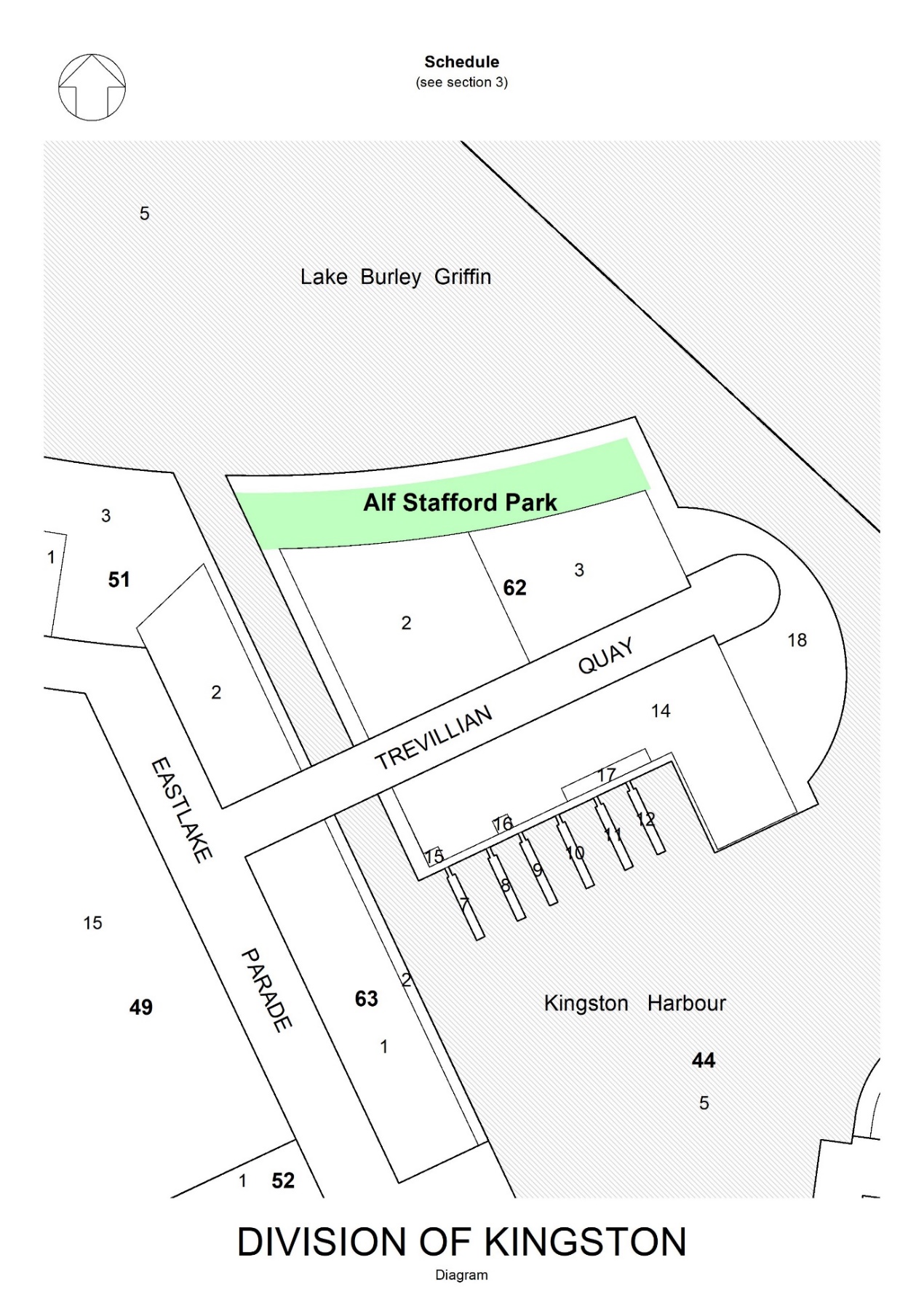 NAMEORIGINSIGNIFICANCEAlf Stafford ParkAlfred George Stafford MBE(1906–1996)Public service, sportsman, association with early Kingston Gamilaroi and Darug man, Alfred Stafford grew up in Binnaway, NSW. He served in the 1st Field Battery, Royal Australian Artillery in 1929 and moved to Canberra in 1930, where he was initially employed at J.B. Young’s Kingston department store. While working there, he opened ‘Alf Stafford’s Billiard Saloon’ in Kingston. Marrying in 1934, he built a family life in nearby Barton. In 1937 Stafford joined the Commonwealth Public Service as a transport officer, driving for ministers and prime ministers. He served Prime Minister Robert Menzies over an extended period (1939–1941 and 1949–1966). In 1950 Stafford was appointed as Menzies’ official driver and subsequently joined the Parliament House staff as a Ministerial Attendant. Stafford was appointed a Member of the Order of the British Empire in 1972 for dedicated services to several Prime Ministers. A talented cricketer, during the 1930s Stafford played senior competition cricket, including captaining the Kingston district club team and Federal Capital Territory Cricket Association representative team matches. Stafford was a founding committee member and life member of the Canberra Racing and Trotting Club. The Alfred ‘Alf’ George Stafford collection is held by the Australian Institute of Aboriginal and Torres Strait Islander Studies in Canberra.